07.10.2023. В рамках акции «Минщина спортивная. Осень» члены военно – патриотического клуба «Патриот» ГУО «Озереченская средняя школа Клецкого района» приняли участие в спортивно – патриотической игре «Служу Отечеству».  Участники продемонстрировали навыки огневой и строевой подготовки, ловкость и скорость в прохождении препятствий. 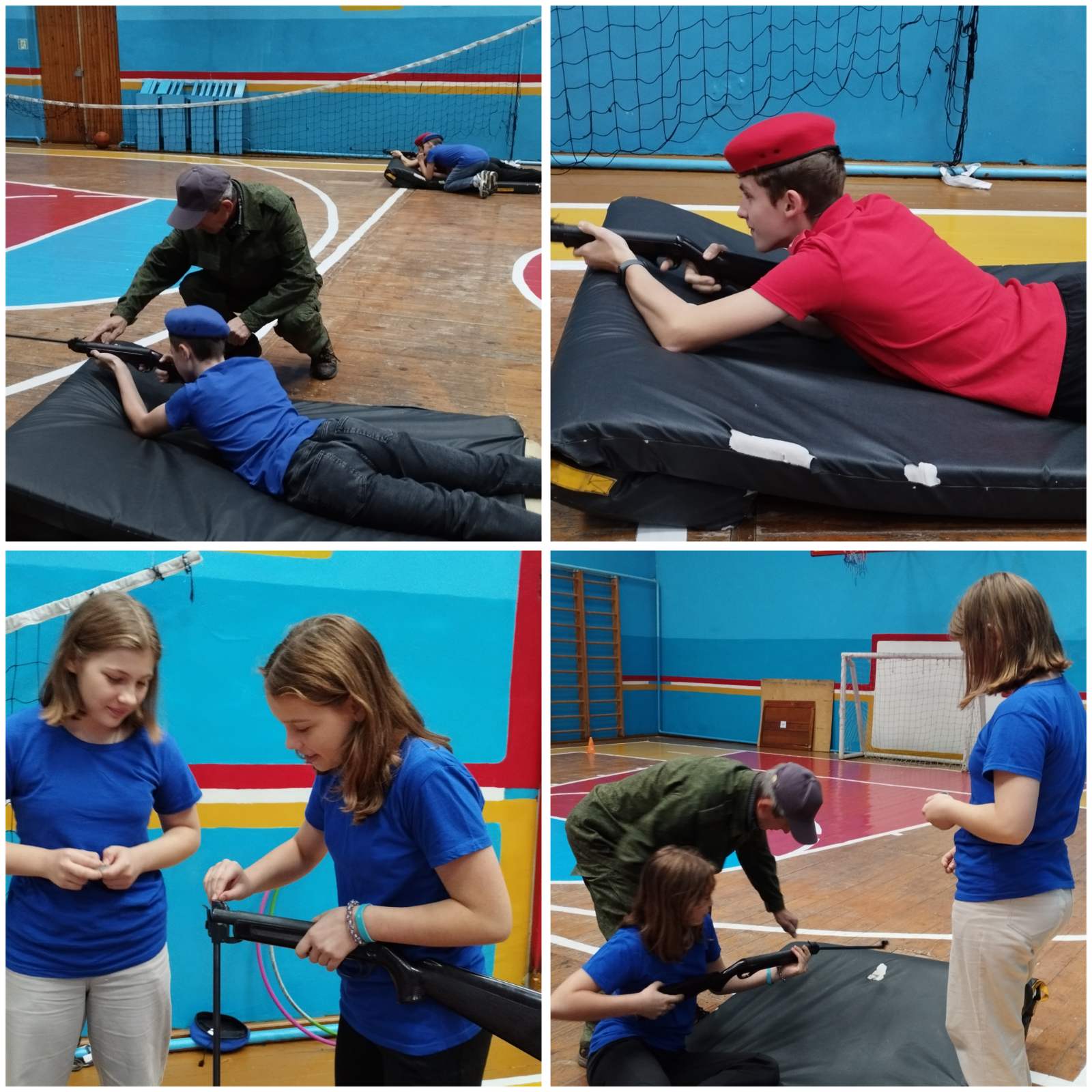 